Commercial MathematicsFor the following transaction within Delhi, fill in the blanks to find the amount of bill :MRP = Rs. 12,000, Discount % = 30%, GST = 18%Discount =Selling price (discounted value) =CGST =SGST =IGST =Amount of Bill =ANSWER ;  Rs. 9912 For the following transaction from Delhi to Jaipur, fill in the blanks to find the amount of bill :MRP = Rs. 50,000, Discount % = 20%, GST = 28%Discount =Selling price (discounted value) =CGST =SGST =IGST =Amount of Bill =ANSWER ; Rs. 51,200  A computer mechanic in Delhi charges repairing cost from five different persons A, B, C, D and E with certain discounts. The repairing costs and the corresponding discounts are as given below :If the rate of GST is 18%, find the total money (including GST) received by the mechanic. ANSWER : Rs. 22,207.6Find the amount of bill for the following intra-state transaction of goods/services. The GST rate is 5%.ANSWER :  Rs. 10,804.5OFind the amount of bill for the following inter-state transaction of goods/services. The GST rate is 18%.ANSWER : Rs. 52,167.8OFind the amount of bill for the following intra-state transaction of goods/services.ANSWER: Rs. 43,420A dealer in Mumbai supplied an item at the following prices to a dealer in Delhi. Find the total amount of the bill.ANSWER:  Rs. 20,897.8ONational Trading Company, Meerut (UP) made the supply of the following goods/services to Samarth Traders, Noida (UP). Find the total amount of bill if the rate of GST = 12%ANSWER : Rs. 19,286.4OMr. Malik went on a tour to Goa. He took a room in a hotel for two days at the rate of Rs. 5000 per day. On the same day, his friend John also joined him. Hotel provided an extra bed charging Rs. 1000 per day for the bed. How much GST, at the rate of 28% is charged by the hotel in the bill to Mr. Malik for both the days?ANSWER: Rs. 3360.Fill in the blanks :When the goods/services are sold for Rs. 15,000 under intra-state transaction from station A to station B and the rate of GST is 12%.As per GST SystemS.P. at station A =CGST = 6% of 15,000 =
SGST = 6% of 15,000 =C.P. at station B =If profit = Rs. 5000
S.P. at station B =
Now the same goods/services are moved under inter-state transaction from station B to station C and the rate of tax is 12%.GST =C.P. at station C =SOLUTION When the goods/services are sold for Rs. 15,000 under intra-state transaction from station A to station B and the rate of GST is 12%.As per GST SystemS.P. at station A = Rs. 15,000CGST = 6% of 15,000 = Rs. 900
SGST = 6% of 15,000 = Rs. 900C.P. at station B = Rs. 15,000If profit = Rs. 5000
S.P. at station B = 15,000 + 5000 = Rs. 20,000
Now the same goods/services are moved under inter-state transaction from station B to station C and the b rate of tax is 12%.GST = 12% of 20,000 = Rs. 2400C.P. at station C = Rs. 20,000 Goods/services are sold from Agra (U.P.) to Kanpur (U.P.) for Rs. 20,000 and then from Kanpur to Jaipur (Rajasthan). If the rate of GST is 18% and the profit made at Kanpur is Rs. 5000, find:i.the net GST payable by the dealer at Kanpur.ii. the cost of goods/services at Jaipur.When the product is sold from Agra to Kanpur (intra-state transaction)For the dealer in Agra :S. P. in Agra = Rs. 20,000CGST = 9% of Rs. 20,000 = 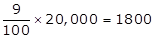 SGST = 9% of Rs. 20,000 = When product is sold from Kanpur to Jaipur (inter-state transaction)For the dealer in KanpurInput-tax credit = 1800 + 1800 = Rs. 3600C. P. = Rs. 20,000 and Profit = Rs. 5000S.P. = 20,000 + 5000 = Rs. 25,000IGST = 18% of 25,000 = Rs. 4500Net GST paid by the dealer at Kanpur
= Output GST - Input GST
= 4500 - 3600
= Rs. 900The cost of goods/services at Jaipur
= S. P. in Agra + IGST
= 25,000 + 18% of 25000
= 25,000 + 4500
= Rs. 29,500 Mensuration formulasSHARES AND DIVIDENDSInvestment = market value x number of sharesNumber of shares = investment/market valueMarket value = investment/number of shares Premium (N.V<M.V)Discount (N.V> M.V)Market value = nominal value + preminumMarket value = nominal value + preminum% of nominalvalue Market value = nominal value –discountMarket value = nominal value –discount% of nominal valueDividend or income = dividend% x number of shares x nominal valueProceeds (selling price) = market value x number shares soldPercentage return =  x 100RECURRING DEPOSITActual Principal = monthly deposit or principal X number of monthsInterest = monthly depositor principal x  x Maturity value = Actual Principal + InterestName of the personABCDERepairing cost (in Rs.)55006250480072003500Discount %3040302040Quantity (no. of items)MRP of each item (in Rs.)Discount %1815010242402030100301212020Quantity (no. of items)354720MRP of each item (in Rs.)420600350Discount %101020MRP (in Rs.)12,00015,000950018,000Discount %30203040CGST %69142.5Rate per piece (in Rs.)Quantity (no. of pieces)Discount %SGST %18010Net92602020931030Net917520309Quantity (no. of pieces)20301240MRP (in Rs. per piece)225320300250Discount %40305040Shape NameTSALSA (or CSA)VolumeCube6a24a²a3 Cuboid2 (lb +bh +hl)2h (l + b)l × b × hConeπr (r + l)Πrll2= r2 + h2(⅓) × πr2hCylinder2πrh + 2πr22πrhπr2 hHallow cylinder2π(R+r)h + 2π(R2-r2)2π(R+r)hπ(R2-r2)h Sphere4πr24πr2(4/3) × πr3Hallow sphere4π (r2 +R2)4π (r2 +R2) (4/3) × π(R3-r3)Hemisphere3πr22πr2(⅔) × πr3Hallow Hemisphere2π(r2 +R2) + π(R2-r2)2π(r2 +R2)(⅔) × π(R3-r3)